ZgodborisSlika: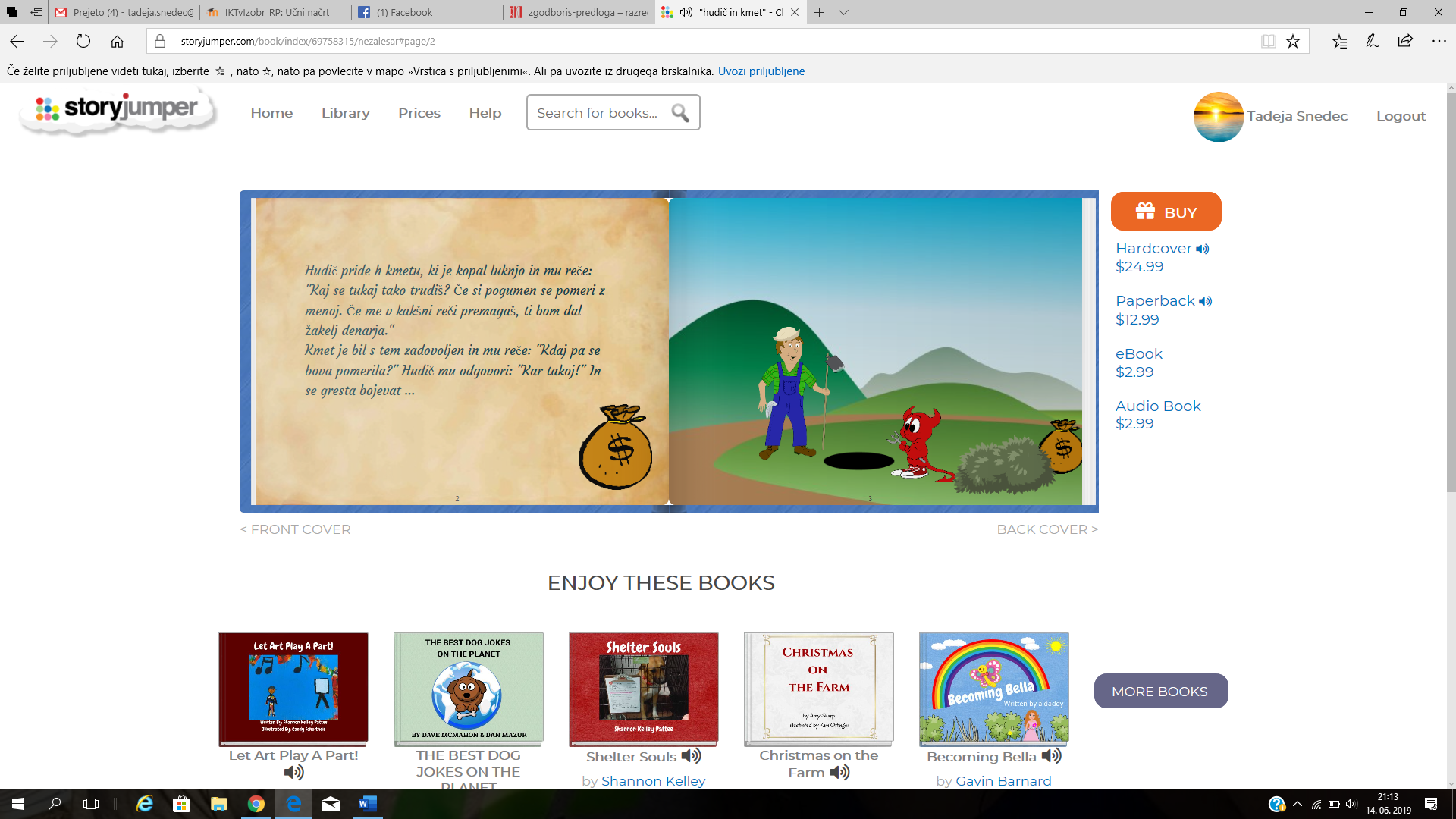 Dizajn: Barva ozadja: Modro nebo, zeleni hribi,Font style: Courgette, velikost 16, male tiskane črkeZvok: /Govor oz. besedilo: Hudič pride h kmetu, ki je kopal luknjo in mu reče: »Kaj se tukaj tako trudiš, če si pogumen se pomeri z menoj. Če me v kakšni reči premagaš, ti bom dal žakelj denarja.« Kmet je bil s tem zadovoljen in mu reče: »Kdaj pa se bova pomerila?« Hudič mu odgovori: »Kar takoj.« In se gresta bojevat …Slika: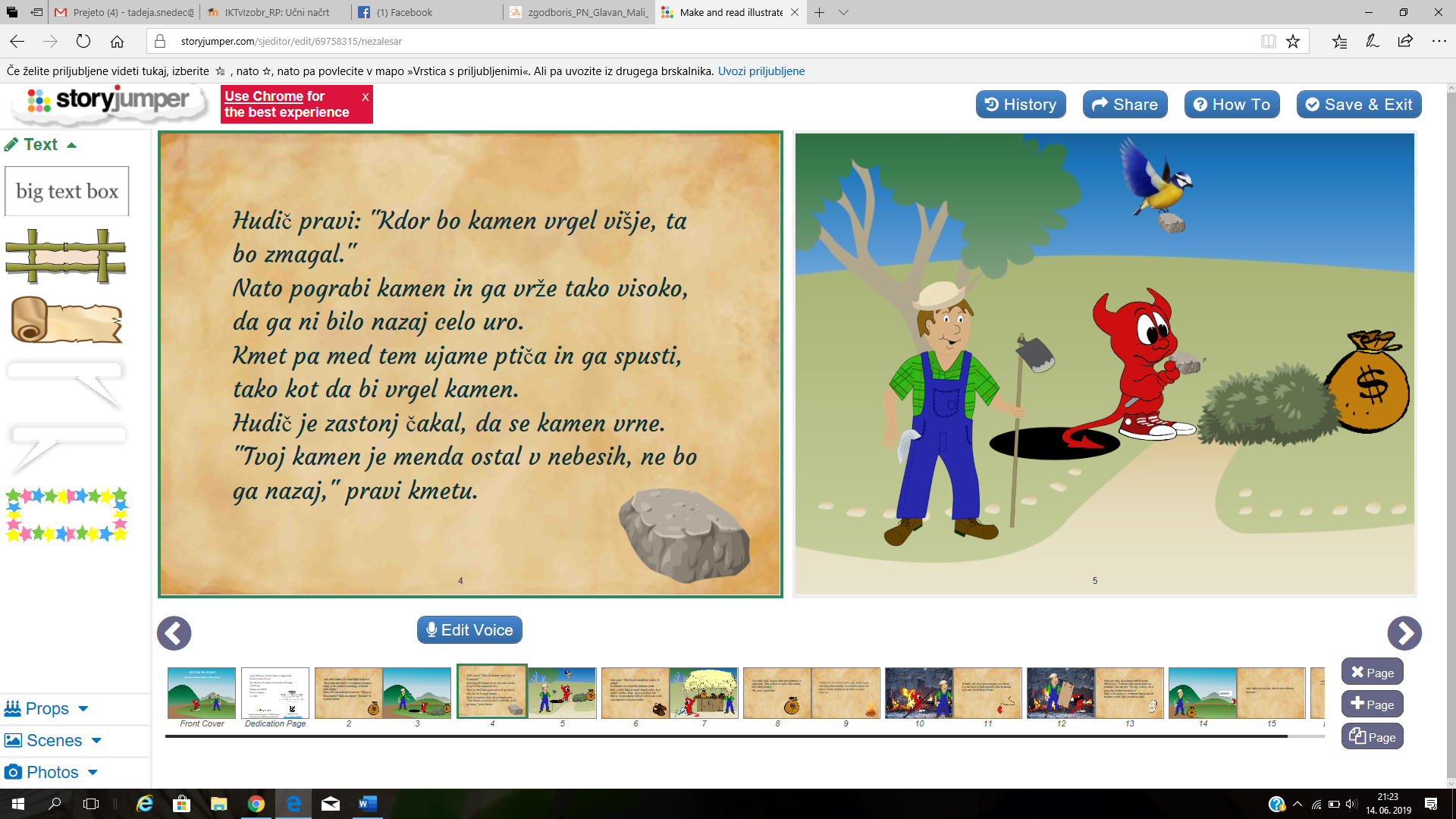 Dizajn:Ozadje: modro nebo, travnikFont style: Courgette, velikost 16, male tiskane črkeZvok: zvok ptičaGovor oz. besedilo:Hudič pravi: »Kdor bo kamen vrgel višje, ta bo zmagal.« Nato pograbi kamen in ga vrže tako visoko, da ga ni bilo nazaj eno uro. Kmet pa je medtem ujel priča in ga spustil tako, kot da bi vrgel kamen. Hudič je zastonj čakal, da bi kamen prišel nazaj. »Tvoj kamen je ostal v nebesih,« pravi kmetu, »menda ga ne bo nazaj.«Slika: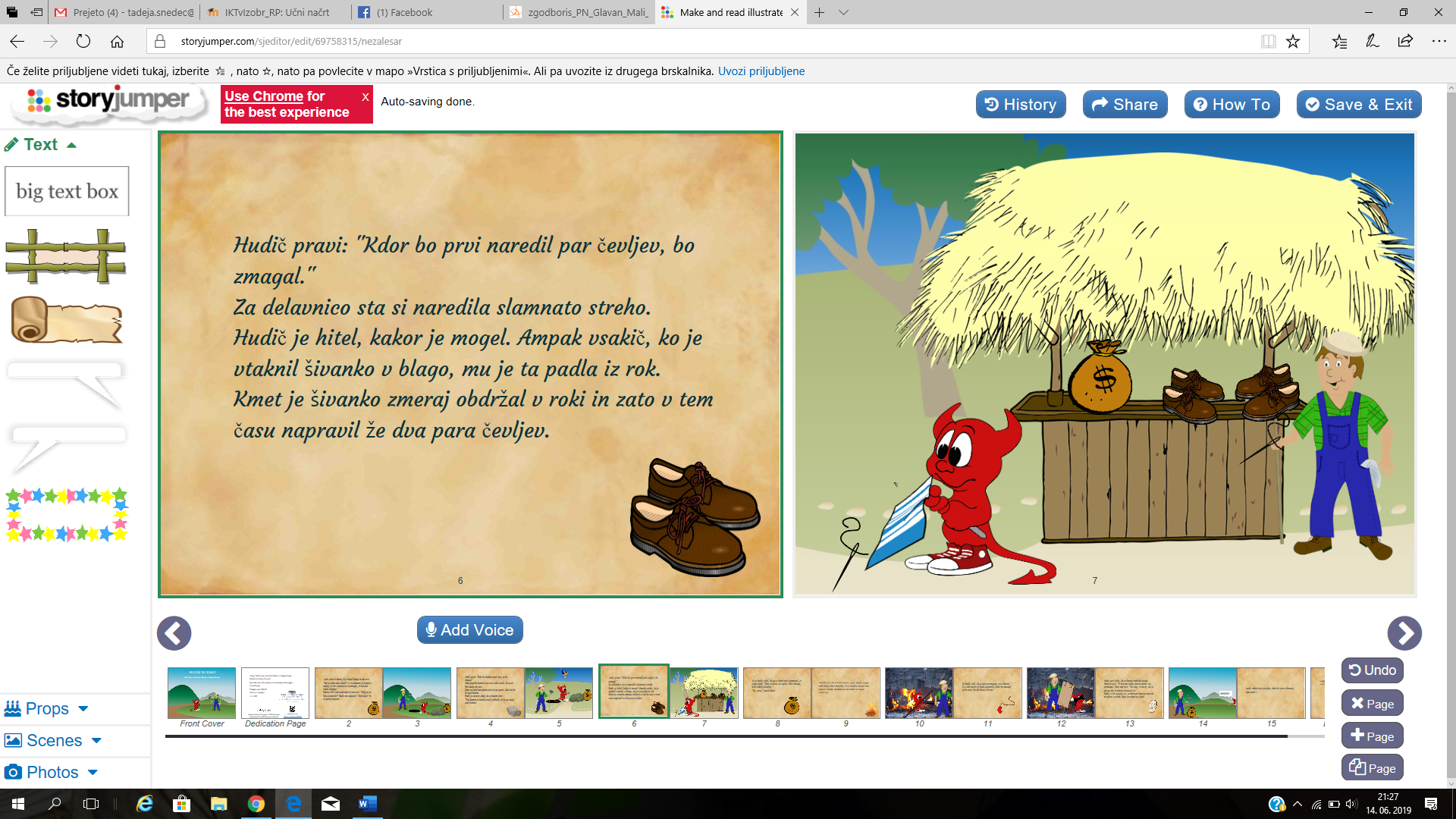 Dizajn:Ozadje: travnik, leseno-slamnata stojnicaFont style: Courgette, velikost 16, male tiskane črkeZvok: /Govor oz. besedilo:Hudič pravi: »Kdor bo prvi naredil par čevljev, tisti bo zmagal.« Za delavnico si naredita slamnato streho. Hudič je hitel, kakor je mogel, a vsakič, ko je vtaknil šivanko v blago. Mu je ta padla iz rok. Kmet je šivanko zmeraj obdržal v roki in zato naredil že dva para čevljev.Slika: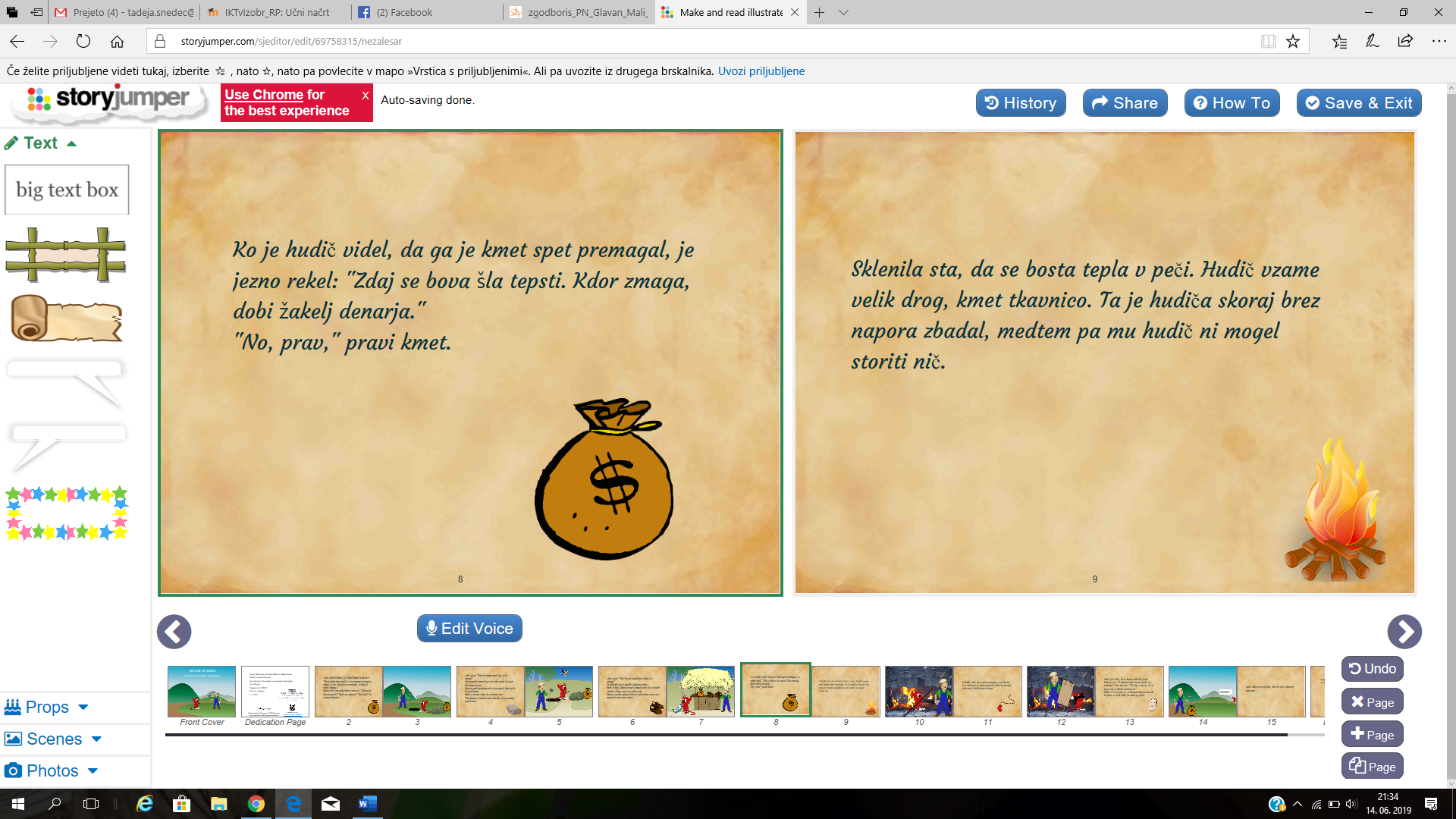 Dizajn:Barva ozadja: rjavo, ob besediluFont style: Courgette, velikost 18, male tiskane črkeZvok: renčanjeGovor oz. besedilo:Ko je hudič videl, da ga je kmet spet premagal se razjezi in pravi: »Zdaj se bova šla pa tepsti. Kdor zmaga dobi žakelj denarja.« »No prav,« pravi kmet.Slika: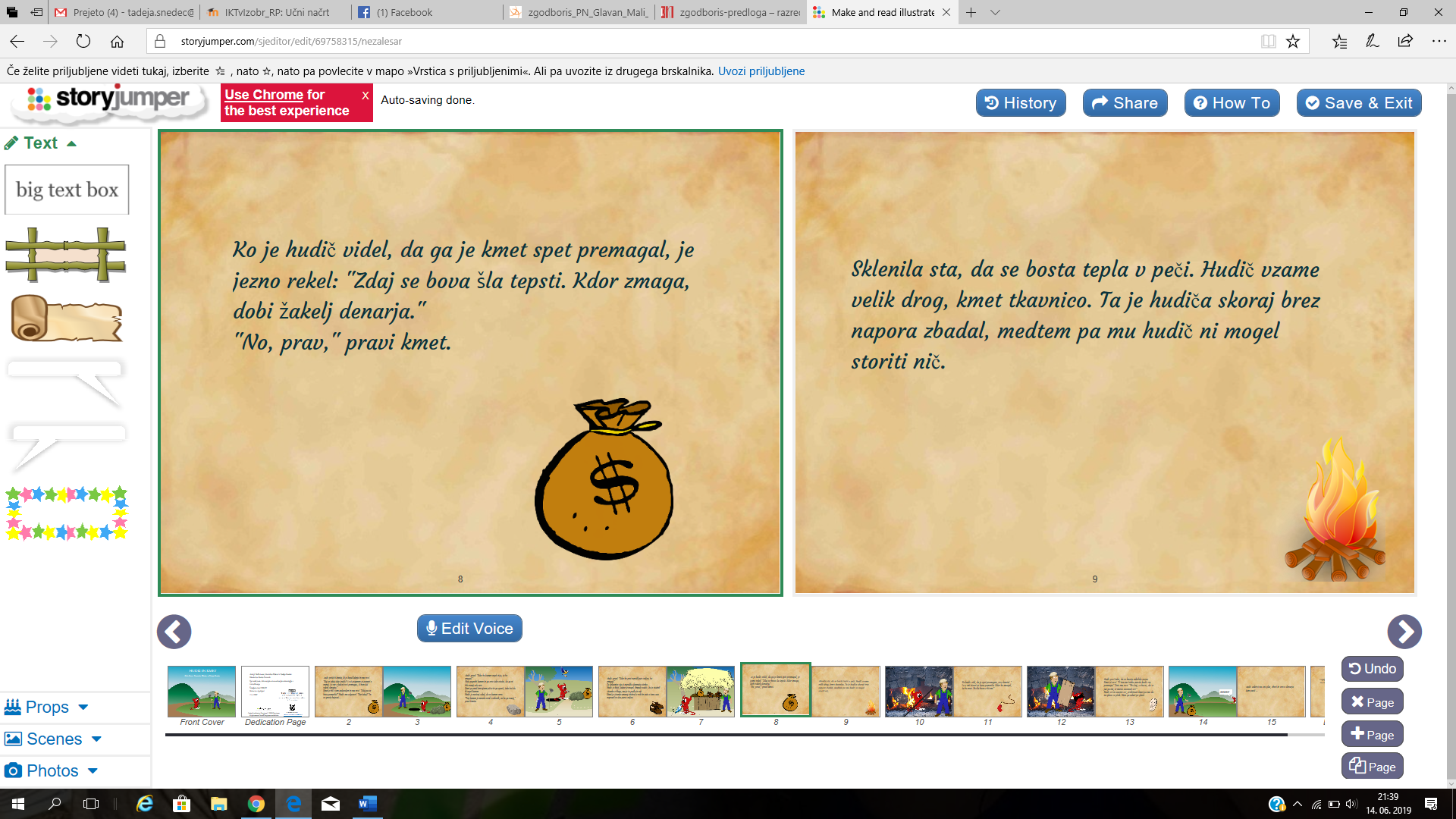 Dizajn:Barva ozadja: rjavo, ob besediluFont style: Sans Serif, velikost 18, male tiskane črkeZvok: /Govor oz. besedilo:Sklenila sta, da se bosta tepla v peči. Hudič vzame velik drog, kmet pa tkalnico. Ta je hudiča skoraj brez napora zbadal, medtem pa mu hudič ni mogel storiti nič.Slika: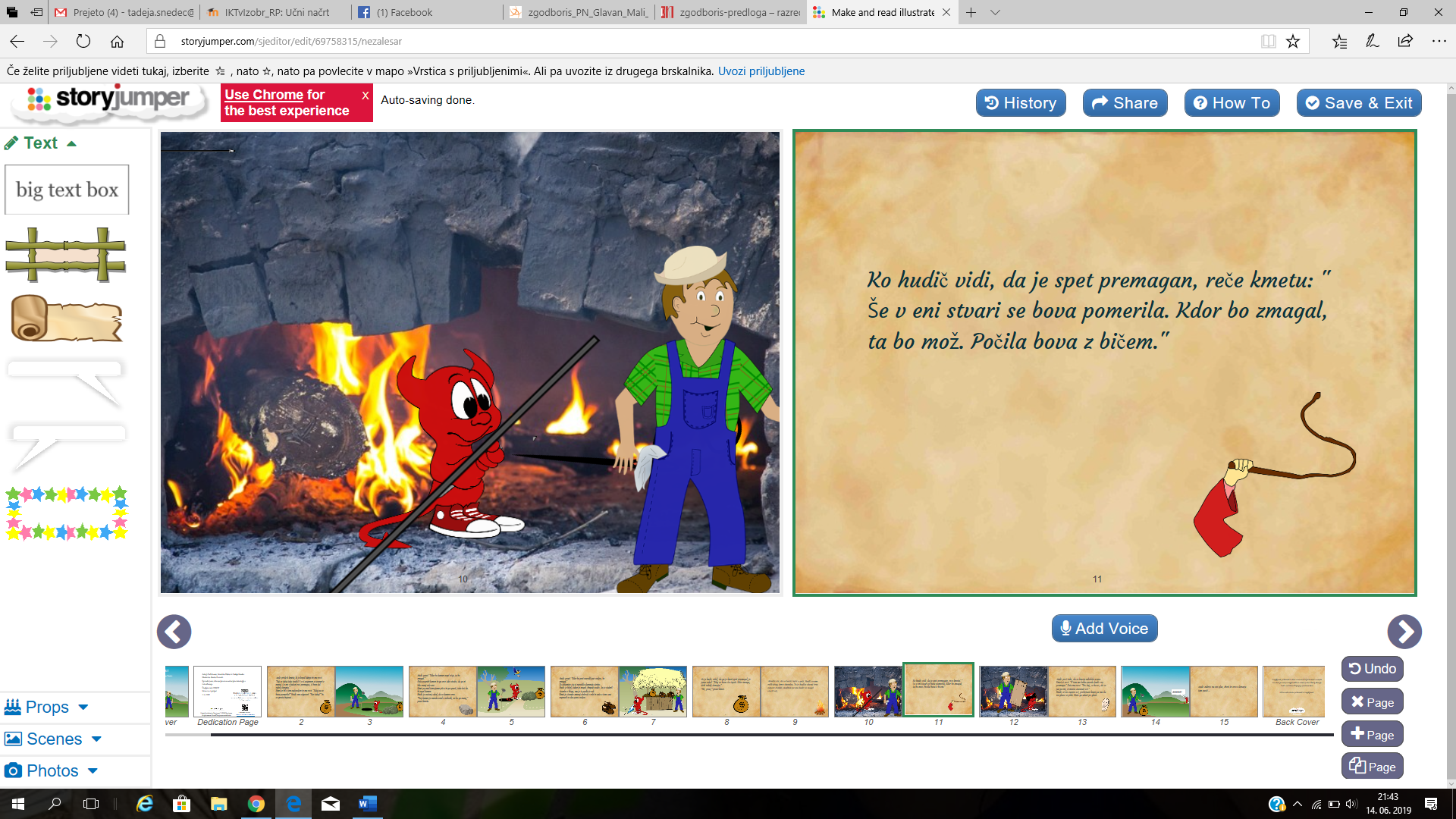 Dizajn:Ozadje: pečFont style: Courgette, velikost 18, male tiskane črkeZvok: /Govor oz. besedilo:Ko hudič vidi, da je spet premagan, reče kmetu: »Še v eni stvari se bova pomerila. Kdor bo zmagal, ta bo mož. Počila bova z bičem.«Slika: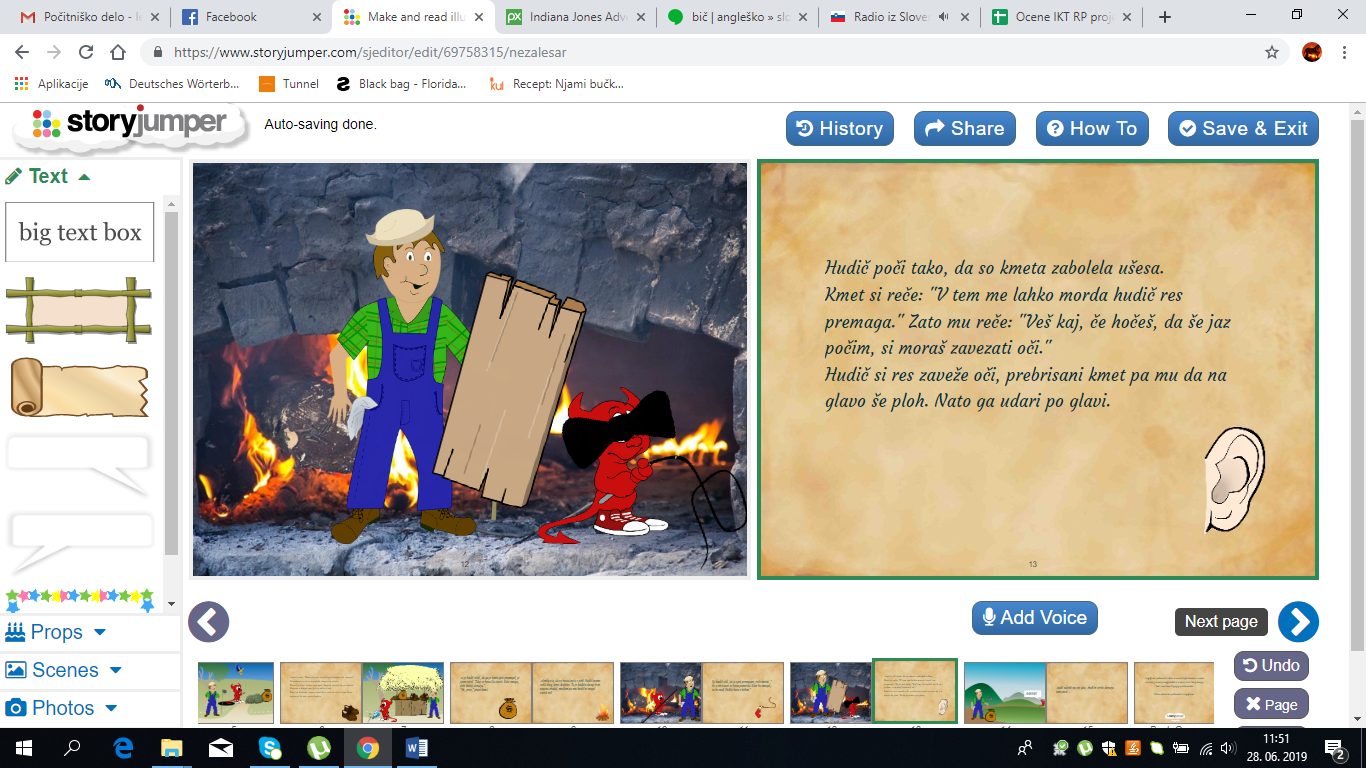 Dizajn:Ozadje: pečFont style: Courgette, velikost 16, male tiskane črkeZvok: /Govor oz. besedilo:Hudič poči tako, da so kmeta zabolela ušesa. Kmet si reče: »V tem me lahko morda hudič res premaga,« zato mu reče, »Veš kaj, če hočeš da še jaz počim, si moraš zavezati oči.« Hudič si res zaveže oči, prebrisani kmet pa mu da na glavo še ploh, nato pa ga udari po glavi.Slika: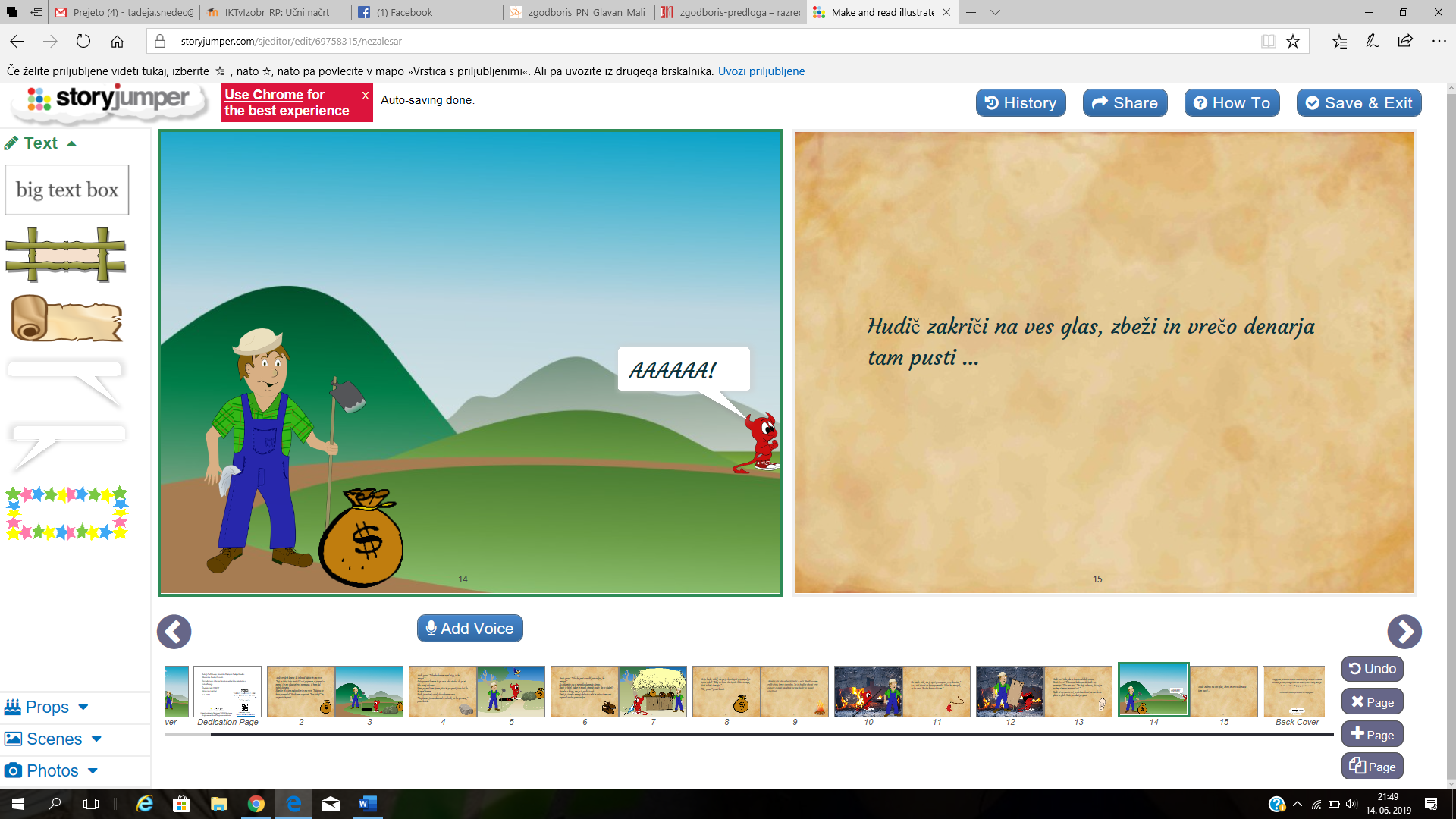 Dizajn:Ozadje: modro nebo, hribi in travnik, hudič ki upijeFont style: Courgette, velikost 18, male tiskane črkeZvok: krikGovor oz. besedilo:Hudič zakriči na ves glas, zbeži in vrečo denarja tam pusti.